ОПРОСНЫЙ ЛИСТ
Для выбора типа скиммера и комплектации поставки.
ООО «ПРИОРИТЕТ» Тел.: +7 (4872) 52-62-04 / 8 (800) 505-31-57 / +7 (4872) 25-15-10
E-mail: sale@sverad.ru     Сайт: www.sverad.ru Наименование компании _________________________________________ИНН ________________________Контактное лицо_______________________________________Телефон______________________________________Тип скиммера, который предполагается заказатьТип скиммера, который предполагается заказатьТрубчатый / Ленточный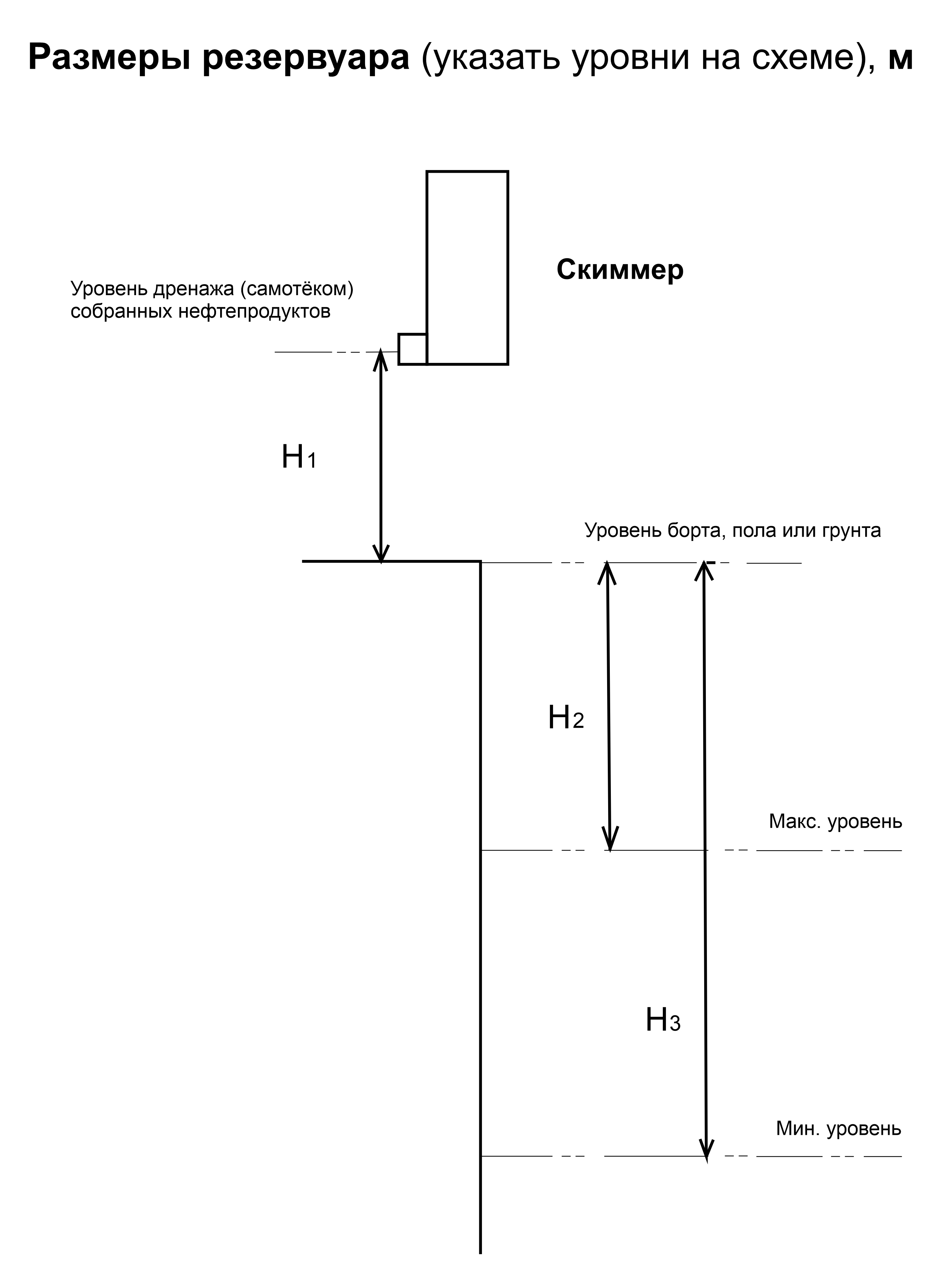 Длина –

Ширина – Или диаметр – Н1 =Н2 = Н3 =Тип очищаемой жидкости (вода, СОЖ, моющий раствор, травильный раствор, другое…)Тип очищаемой жидкости (вода, СОЖ, моющий раствор, травильный раствор, другое…)Поступление масло-, нефтепродуктов, л/часПоступление масло-, нефтепродуктов, л/часВязкость собираемого слоя или тип (индустриальные масла, мазут, жиры, другое…)Вязкость собираемого слоя или тип (индустриальные масла, мазут, жиры, другое…)Температура очищаемой жидкости, оСЭлектропитание скиммера (220В, 380В)Поставка запасного коллектора / ленты (да / нет)Поставка щита управления с защитой электродвигателей (да / нет)
Опции:
Таймер;
Частотный регулятор производительности;
Терморегулятор;
Вывод сигнала аварии
Работа при температуре воздуха ниже +5 оС (да/нет)Монтаж (на открытом воздухе, в помещении, на перекрытом резервуаре, на колодце, другое…)Взрывозащищённое исполнение электродвигателя Дополнительная информация на усмотрение ЗаказчикаДополнительная информация на усмотрение ЗаказчикаДополнительная информация на усмотрение Заказчика